Додаток 17до рішення виконавчого комітетуМиргородської міської радивід «22» травня 2024 року № 267Керуюча справамивиконавчого комітету				                    Антоніна НІКІТЧЕНКО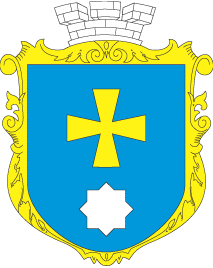 МИРГОРОДСЬКА МІСЬКА РАДАВИКОНАВЧИЙ КОМІТЕТМИРГОРОДСЬКА МІСЬКА РАДАВИКОНАВЧИЙ КОМІТЕТІнформаційна картаПризначення і виплата державної соціальної допомоги на дітей-сиріт та дітей, позбавлених батьківського піклування, грошового забезпечення батькам-вихователям і прийомним батькам за надання соціальних послуг у дитячих будинках сімейного типу та прийомних сім’ях за принципом «гроші ходять за дитиною» ІК 3-1-1701386*1.Орган, що надає послугуУправління соціального захисту населення Миргородської міської ради2.Місце подання документів та отримання результату послугиВідділ «Центр надання адміністративних послуг» виконавчого комітету Миргородської міської ради вул. Гоголя,171/1,  тел/факс (05355) 5-03-18http://myrgorod.pl.uae-mail: cnap_mirgorod@ukr.netВіддалені робочі місця відділу «Центр надання адміністративних послуг» виконавчого комітету Миргородської міської ради у сільських населених пунктах понеділок-четвер з 800 до 1700 п’ятниця з 800 до 1545перерва з 1200 до 12453.Підстава для отримання адміністративної послугиРішення органу опіки і піклування про утворення дитячого будинку сімейного типу, прийомної сім’ї та влаштування до них дітей-сиріт і дітей, позбавлених батьківського піклування4.Перелік документів, необхідних для надання послуги та вимоги до них Для призначення та виплати державної соціальної допомоги подаються;- заява батьків-вихователів і одного з прийомних батьків; - рішення районної, районної у м. Києві держадміністрації, виконавчого органу міської, районної у місті (у разі її утворення) ради про влаштування дитини до дитячого будинку сімейного типу або прийомної сім’ї;- копії свідоцтв  про народження всіх дітей (з пред’явленням оригіналів).- документи, що підтверджують статус дитини-сироти ;- інформація органу державної виконавчої служби про розмір аліментів;- довідка з місця навчання про розмір стипендії; - заява про виплату  грошової допомоги, видана уповноваженою банківською установою.Додаткові документи:- на дітей з інвалідністю – подається  копія висновку медико-соціальної експертної комісії або медичного висновку лікарсько-консультативної комісії лікувально-профілактичного закладу МОЗ порядку;- копія посвідчення громадянина, який проживає, працює (навчається) на території гірського населеного пункту, виданого відповідно до Закону України «Про статус гірських населених пунктів в Україні». 5. Оплата Безоплатно6.Результат послугиПовідомлення про призначення допомоги або мотивована відмова у призначенні 7. Термін виконанняНе пізніше 10  днів після надходження заяви зі всіма необхідними документами8.Спосіб подання документів/ отримання результатуЗаява та документи, необхідні для призначення виплати, подаються особисто особою, з пред’явленням оригіналів документів, суб’єкту надання адміністративної послуги:через адміністраторів центру надання адміністративних послуг;поштою або в електронній формі через офіційний веб-сайт Мінсоцполітики або інтегровані з ним інформаційні системи органів виконавчої влади та органів місцевого самоврядування або Єдиний державний веб-портал електронних послуг (у разі технічної можливості)На заяву та відомості, що подаються в електронній формі, накладається кваліфікований електронний цифровий підпис (або удосконалений електронний підпис, який базується на кваліфікованому сертифікаті відкритого ключа) заявника.9.Законодавчо- нормативна основа1. Закон України «Про забезпечення організаційно-правових умов соціального захисту дітей-сиріт та дітей, позбавлених батьківського піклування» від 13.01.2005 № 2342-IV;2. Постанови Кабінету Міністрів України від 26.04.2002 № 564 «Про затвердження Положення про дитячий будинок сімейного типу», від 26.04.2002 № 565 «Про затвердження Положення про прийомну сім’ю», від 26.06.2019 № 552 «Деякі питання виплати державної соціальної допомоги на дітей-сиріт та дітей, позбавлених батьківського піклування, грошового забезпечення батькам-вихователям і прийомним батькам за надання соціальних послуг у дитячих будинках сімейного типу та прийомних сім’ях за принципом “гроші ходять за дитиною”, оплати послуг із здійснення патронату над дитиною та виплати соціальної допомоги на утримання дитини в сім’ї патронатного вихователя, підтримки малих групових будинків».10.Перелік підстав для відмови у наданні/ припиненні адміністративної послуги 1. Подання встановленого переліку документів не в повному обсязі;2. досягнення дитиною 18-річного віку, а у разі навчання у закладі загальної середньої освіти, за денною формою навчання у закладі професійної (професійно-технічної), фахової передвищої та вищої освіти - 23-річного віку або закінчення відповідного закладу освіти;3. набуття або надання дитині повної цивільної дієздатності (реєстрація шлюбу, працевлаштування за трудовим договором, запис матір’ю або батьком дитини, провадження підприємницької діяльності);4. влаштування дитини в заклад освіти на повне державне забезпечення;5. смерть дитини.11Оскарження результату надання послугДії або бездіяльністю надавача адміністративної послуги можуть бути оскаржені в порядку, встановленому Законом України «Про адміністративну процедуру»:до Департаменту соціального захисту населення Полтавської обласної військової адміністрації;до суду